VCE VET Cisco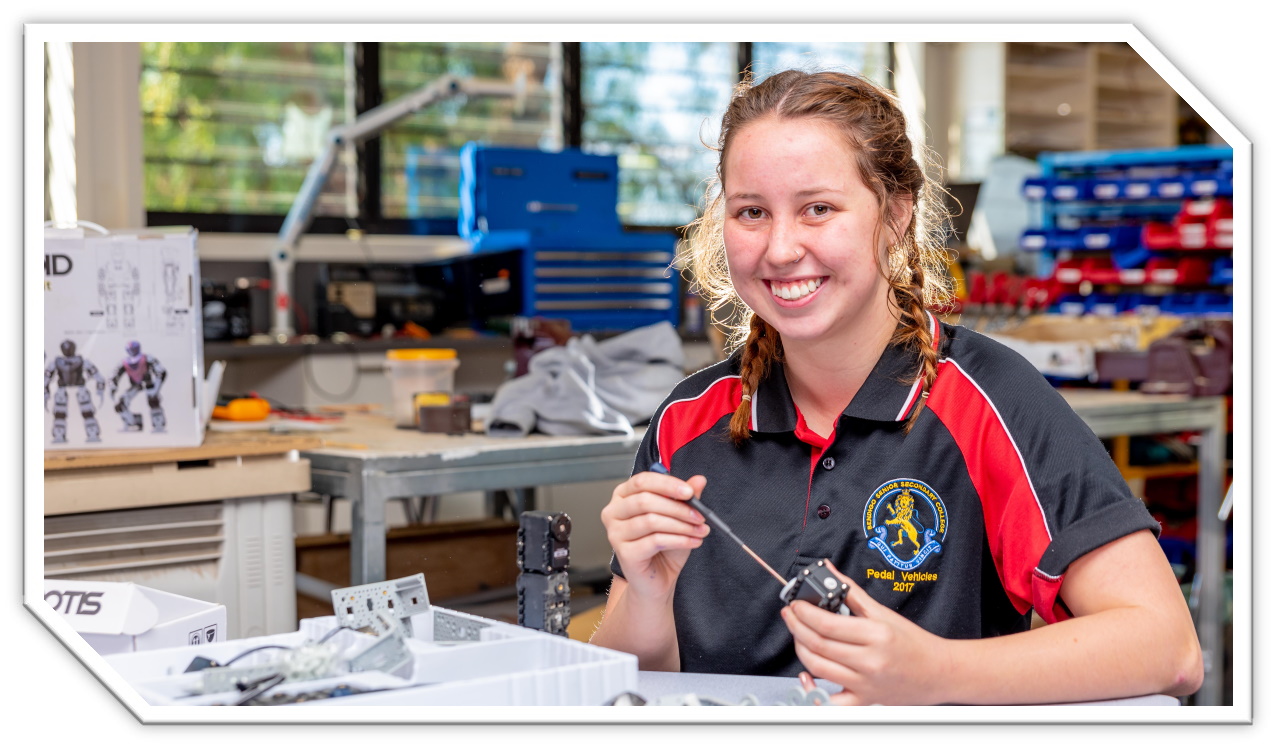 Cisco - CCNA v7 (22519VIC - Certificate IV in Integrated Technologies) Student name:	Authorised and published by the Victorian Curriculum and Assessment Authority
Level 7, 200 Victoria Pde
East Melbourne VIC 3002© Victorian Curriculum and Assessment Authority 2024No part of this publication may be reproduced except as specified under the Copyright Act 1968 or by permission from the VCAA. Excepting third-party elements, schools may use this resource in accordance with the VCAA educational allowance. For more information go to https://www.vcaa.vic.edu.au/Footer/Pages/Copyright.aspx. The VCAA provides the only official, up-to-date versions of VCAA publications. Details of updates can be found on the VCAA website at www.vcaa.vic.edu.au.This publication may contain copyright material belonging to a third party. Every effort has been made to contact all copyright owners. If you believe that material in this publication is an infringement of your copyright, please email the Copyright Officer vcaa.copyright@edumail.vic.gov.auCopyright in materials appearing at any sites linked to this document rests with the copyright owner/s of those materials, subject to the Copyright Act. The VCAA recommends you refer to copyright statements at linked sites before using such materials.The VCAA logo is a registered trademark of the Victorian Curriculum and Assessment Authority.Structured Workplace Learning RecognitionVCE Structured Workplace Learning Recognition for VET provides students with the opportunity to gain credit towards their VCE (including the VCE VM) or VPC by undertaking a Structured Workplace Learning (SWL) placement that is aligned to their VE1 VCE VET program or VE2 School-based Apprenticeship or Traineeship (SBAT). To receive credit, students are required to demonstrate satisfactory achievement of the outcomes for the relevant unit of the VCE Structured Workplace Learning Recognition for VET study design.Students must maintain a Workplace Learning Record (WLR) for each placement. In the WLR students must reflect on a minimum of six units of competency (UoCs) from their program, including a workplace health and safety (WHS) UoC.About this workplace learning recordStudents undertaking this study must maintain a Workplace Learning Record (WLR) related to the SWL placement for recording, authentication and assessment purposes. Student reflections on their SWL placement are to be recorded in the three sections of this WLR to document the skills and knowledge learned, employability skills developed, and industry experience gained relating to the VET qualification being undertaken.Students must undertake a work placement in a different workplace setting or context for each VCE unit and maintain a separate WLR per placement.The WLR is divided into three sections.Section 1: Learner profileSection 2: Learning about VET units of competency (UoCs) in the workplaceSection 3: Post-placement reflectionsPlease complete the details of your workplace.Section 1: Learner profileComplete the learner profile and discuss this with your host employer on or before your first day of SWL placement.Section 2: Learning about VET units of competency in the workplaceThis section of the WLR will contain three key questions per unit of competency (UoC) designed to draw out related experiences you may be exposed to in a workplace.This does not cover all the elements or performance criteria within the units and is not designed as a UoC assessment tool.You should comment on the UoCs you have experienced in the workplace and reflect on actual observations or activities that you have been exposed to. Your observations will:reinforce the training you have undertakenidentify differences in practice or equipmentidentify areas requiring further training or practical experience.You are encouraged to take photos and/or video where appropriate to showcase learning in the workplace. Evidence you collect can include:observationsdescriptions of activities and tasksconversations with employers and other staffparticipation in meetingsworkplace documentsresearch in the workplacephotos of equipment/processes/eventsvideo of workplace activities.Note: please speak to your host employer before taking photos or video. Do not use the names or details of any clients/stakeholders external to the organisation/other. This record does not require identifying actual people or events, as this may breach confidentiality.Program outlineCisco - CCNA v7 (22519VIC - Certificate IV in Integrated Technologies) The compulsory UoCs and a selection of electives are listed in the table below. You may list any additional UoC(s) relating to your experiences in the workplace in the table. Indicate the year in which you are undertaking each UoC.Reflect on the UoCs you have experienced in the workplace on the following pages.VCE VET units of competencyVU22963 - Build and implement a basic networkThis unit of competency describes the performance outcomes, knowledge and skills required to investigate the structure, functions, protocols and components of a computer network in order to build a basic network for a small enterprise and establish end-to-end connectivity.The unit also includes the application of basic trouble shooting tools and techniques and data security fundamentalsVU22964 - Configure a small to medium network for an organisationThis unit of competency describes the performance outcomes, knowledge and skills required to configure and implement a small to medium network comprising Virtual Local Area Network (VLAN), routers, switches and end points.The unit includes the application of Spanning Tree Protocol (STP), and Dynamic Host Routing Protocol (DHCP) network features. The unit also introduces Local Area Network (LAN) security concepts and practises for an organisation.VU22965 - Secure and monitor the performance of a small to medium networkThis unit describes the performance outcomes, knowledge and skills required to secure and monitor the performance of a small to medium network.The unit includes implementing routing protocols, implementing Access Lists (ACL’s) to block common security threats, implementing Network Address Translation (NAT) on an edge router, selecting a WAN technology for an organisation and using tools to monitor the network for performance and potential security threats.VU22966 - Investigate design concepts of an accessible and secure networkThis unit describes the performance outcomes, knowledge and skills to investigate design concepts of an accessible and secure network suitable for a small to medium size enterprise (SME).The unit includes features and operation of a Wireless Local Area Network (WLAN), an introduction to network security concepts, configuring secure network remote access, network design features, virtualisation concepts, network automation concepts and the use of systematic troubleshooting tools and techniques to ensure correct network operation and performance.Comments/observations on any other UoCs not listedSection 3: Student post-placement reflectionEmployability skills are a set of eight skills we use every day in the workplace.CommunicationTeamworkProblem solvingSelf-managementPlanning and organisingTechnologyLearningInitiative and enterpriseWhen you are on work placement, you will be using employability skills in many ways.This record will assist you when applying for jobs and in interviews. The skills you are developing may be transferred to a range of occupations. In Section 3, identify the employability skills you have used and how you have demonstrated them in the workplace. Identify how the skills you have acquired and used during your 80 hours of SWL might assist you in the future.List of employability skillsHow did you demonstrate communication skills? For example, by listening and understanding, speaking clearly and directly, or reading and writing.How did you demonstrate teamwork? For example, by working as part of a team or sharing ideas and resources with co-workers.How did you demonstrate problem solving? For example, by identifying problems or developing solutions to workplace issues.How did you demonstrate self-management? For example, by taking responsibility, managing time and tasks effectively, monitoring your own performance or having the ability to work unsupervised.How did you demonstrate planning and organising? For example, by time management, setting priorities, making decisions, setting goals, collecting, or analysing and organising information.How did you demonstrate the use of technology? For example, by being prepared to use a range of technology systems, IT skills (typing or data entry), or being able to learn new skills from the technology used in this industry.How did you demonstrate learning? For example, by being willing to learn new things, being open to new ideas or adapting to change.How did you demonstrate initiative and enterprise? For example, being creative, adapting to new situations, turning ideas into actions, coming up with a variety of options.Summary of industry learningAt the conclusion of your SWL for this VET qualification, think about the experiences you have had in the workplace, your reflection of learning against the UoCs and the employability skills you have developed.How will these learnings assist you in your pathway to employment or further training in this industry?Student declarationI confirm that I have undertaken work placement with:I have completed the reflections and evidence submitted in this WLR and they are from my own experiences.Signed (Student) 	Name 	Date 	Contact us if you need this information in an accessible format - for example, large print or audio.Telephone (03) 9032 1635 or email vcaa.media.publications@edumail.vic.gov.auEmployer/Company/BusinessSupervisor nameContact phone numberEmployer/Company/BusinessSupervisor nameContact phone numberEmployer/Company/BusinessSupervisor nameContact phone numberStudent NameSchool Phone numberEmailExplain why you decided to undertake this VET certificate?Explain why you decided to undertake this VET certificate?List the other studies that you are undertaking.List the other studies that you are undertaking.Explain why you have chosen this overall program. Explain why you have chosen this overall program. Outline what interests you about the industry.Outline what interests you about the industry.What is your planned career path or future career aspiration? What is your planned career path or future career aspiration? Describe any workplace skills you have developed through previous work experience, SWL or part time employment.Describe any workplace skills you have developed through previous work experience, SWL or part time employment.How have you developed these skills? How have you developed these skills? UoC codeUoC titleNominal hoursYearPageCompulsoryCompulsoryCompulsoryCompulsoryCompulsoryVU22963Build and implement a basic network1009VU22964Configure a small to medium network for an organisation9010VU22965Secure and monitor the performance of a small to medium network10011VU22966Investigate design concepts of an accessible and secure network9012Respond to the followingComments/observationsDescribe at least one function of a switch in use at this workplace.Describe at least one feature of a router in use at this workplace.Describe two fundamentals of securing personal data in use at this workplace.Respond to the followingComments/observationsDescribe at least one access end point control method in use in this workplace.Describe one router command used to connect end points to a network router in this workplace.What basic security settings did you experience in relation to switch settings?Respond to the followingComments/observationsDescribe how you used an Access Control List (ACL) in this workplace and whether they used standard or extended ACLs.Describe at least one WAN technology in use in this workplace.Describe how you or someone else at this workplace performed and monitored an IOS upgrade on a router or switch.Respond to the followingComments/observationsDescribe some of the network protection practices you implemented or observed in this workplace and include examples of some threat actors or threat actor tools such as malware.How was remote VPN access established in this workplace?Describe one example of encryption or a virtual network control that you observed or implemented in this workplace.UoCsComments/observationsEmployer/Company/Business nameDates of placementTotal hours of placementTOTAL